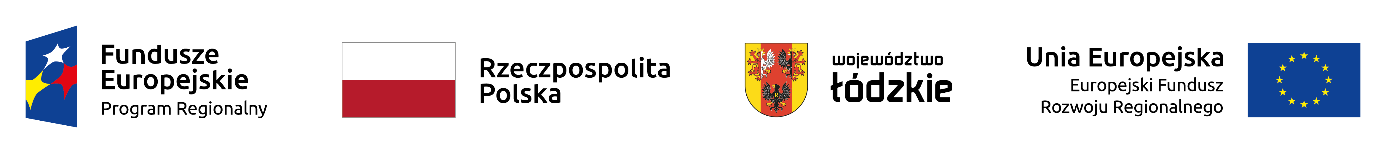 Załącznik nr 3 OŚWIADCZENIE WYKONAWCYO  SPEŁNIENIU WAUNKÓW UDZIAŁU W ZAPYTANIU OFERTOWYMdot. zapytania ofertowego na : 

PEŁNIENIE NADZORU INWESTORSKIEGO 

dla projektu „Ochrona powietrza w Gminie Żychlin poprzez zastosowanie Odnawialnych Źródeł Energii na obiektach mieszkalnych – etap II”, współfinansowanego z funduszy Unii Europejskiej, 
w ramach Regionalnego Programu Operacyjnego Województwa Łódzkiego na lata 2014-2020 
w ramach Osi Priorytetowej XIII REACT – EU dla Łódzkiego, Działanie XIII.2 REACT-EU dla OZE - wsparcie dotacyjne współfinansowane z Europejskiego Funduszu Rozwoju Regionalnego, bądź ze środków REACT-EU dla Łódzkiego przekazywaną w formie płatności z rachunku Ministra Finansów, 
o którym mowa w art. 200 ust. 1 ustawy o finansach publicznych, prowadzonego w Banku Gospodarstwa Krajowego.My niżej podpisani działając w imieniu i na rzecz :………………………………………………………………………………………………………………………………………………………………………………………………(pełna nazwa (firma) dokładny adres Wykonawcy (siedziba albo miejsce zamieszkania).Oświadczam, że:posiadam uprawnienia do wykonywania działalności  lub czynności objętych niniejszym zamówieniem. tj. posiadam uprawnienia budowlane bez ograniczeń w branży sanitarnej 
i elektrycznej oraz jestem członkiem Okręgowej Izby Inżynierów Budownictwa i posiadam wymagane ubezpieczenie od odpowiedzialności cywilnej.                                                                 .....................................................................                                                   podpis i pieczątka  osoby uprawnionej ……………………………Data i miejscowość Stosowne dokumenty do okazania na wezwanie Zamawiającego. 